Эти задачи были вытащены их книг:В.М.Анисимов, О.Н. Третьякова Практический курс физики МЕХАНИКА  Л.А. Лаушкина, Г.Э. Солохина, М.В. Черкасова Практический курс физики МОЛЕКУЛЯРНАЯ ФИЗИКА И ТЕРМОДИНАМИКАГ.М. Хохлачева, Л.А. Лаушкина, Г.Э. Солохина Практический курс физики ЭЛЕКТРИЧЕСТВОВариант №7(В конце книг таблицы вариантов)Требования к выполнению:К каждой задаче должен быть рисунок (требование преподавателя).Описание каждого действия, например: если дифференцируем то необходимо написать что дифференцируем и зачем.Описать, какие формулы используем и зачем.Ну вообщем чем подробнее, тем лучше.Кинематика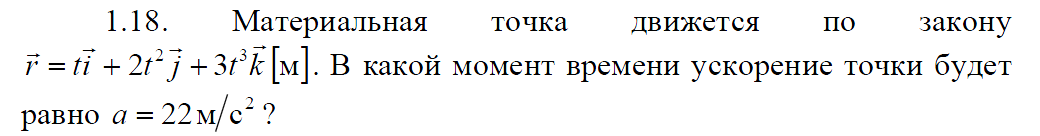 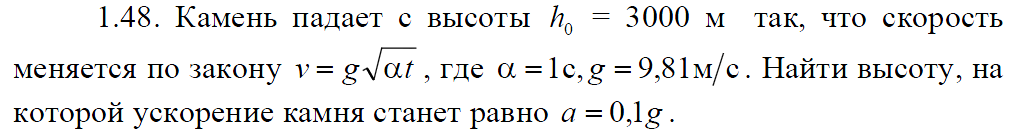 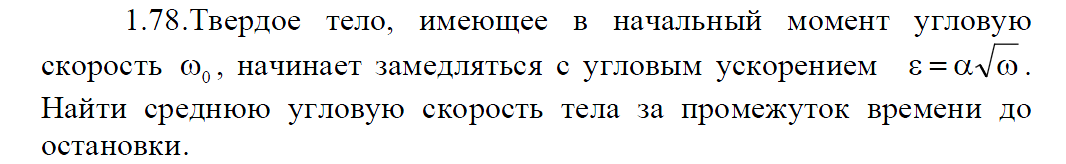 Динамика вращательного движения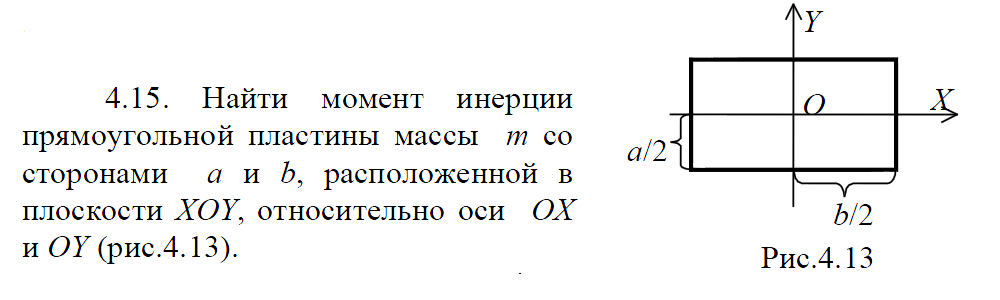 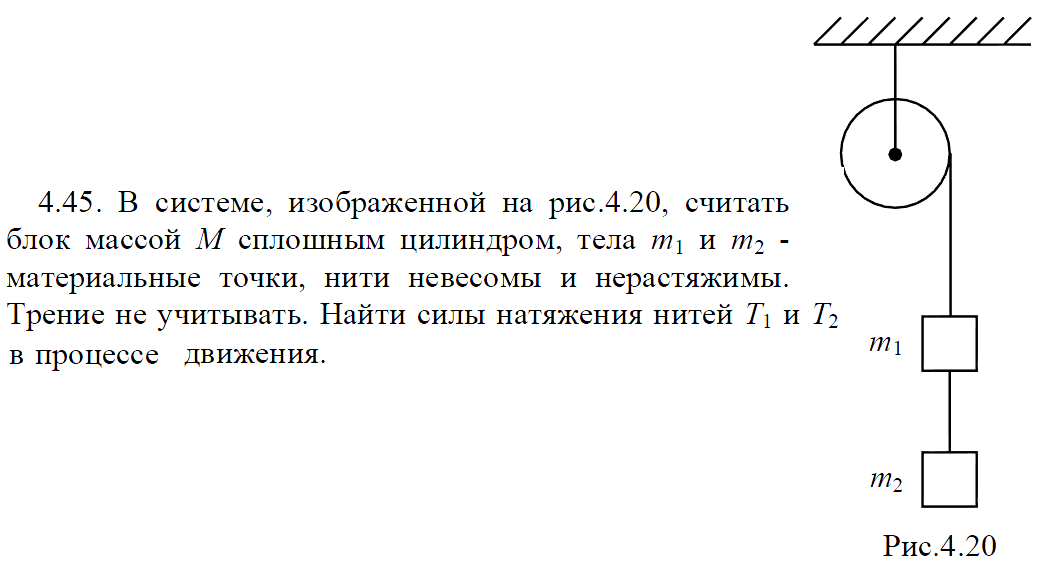 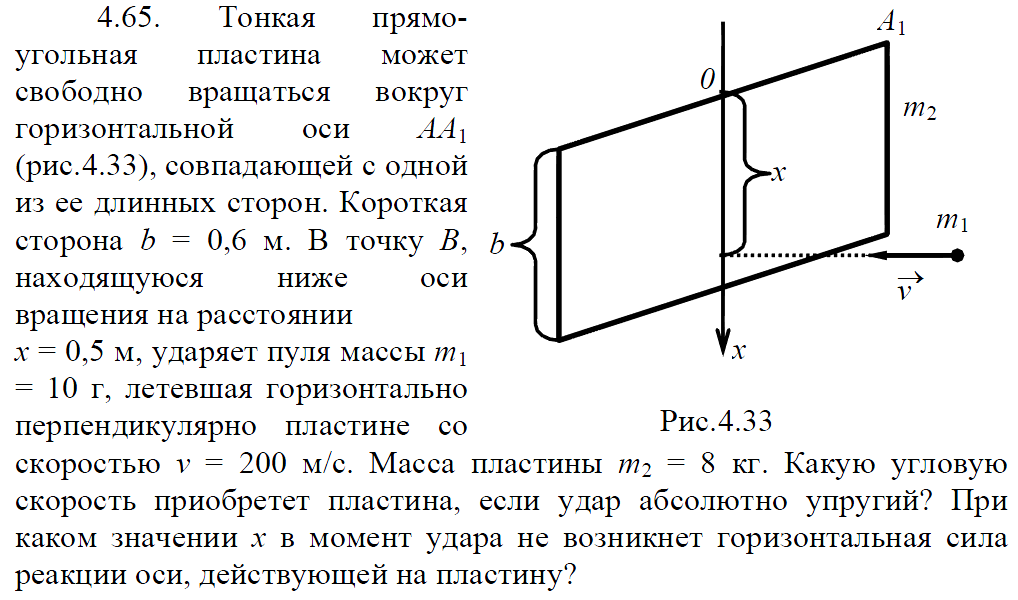 Идеальный Газ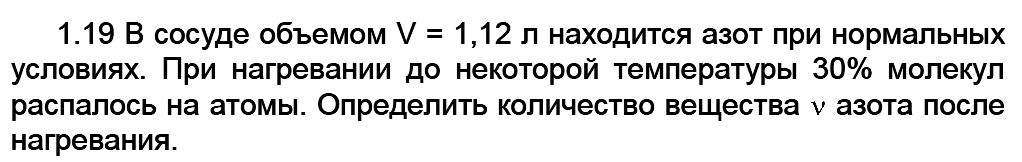 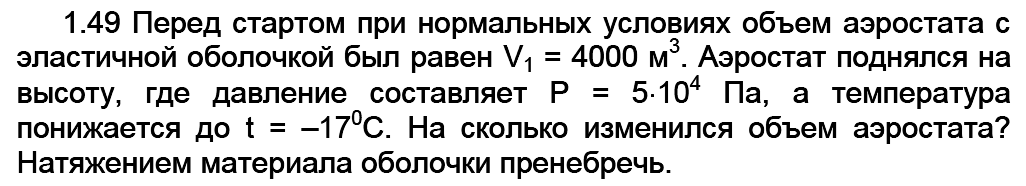 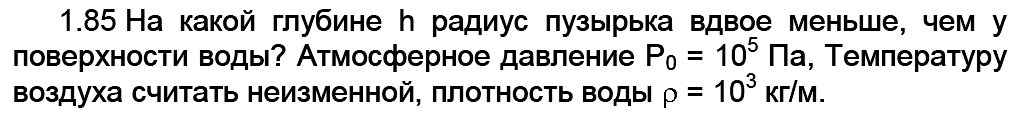 Первое начало термодинамики 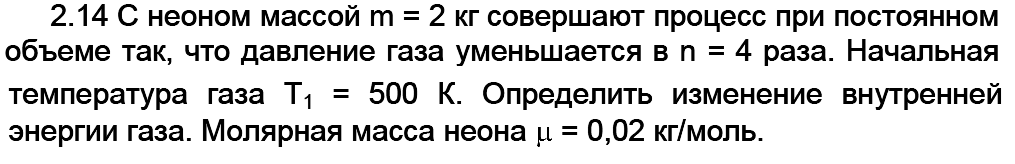 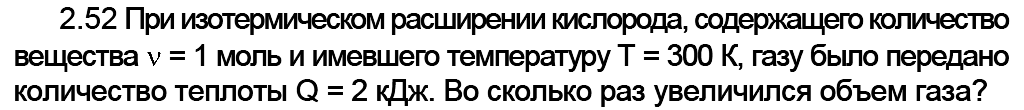 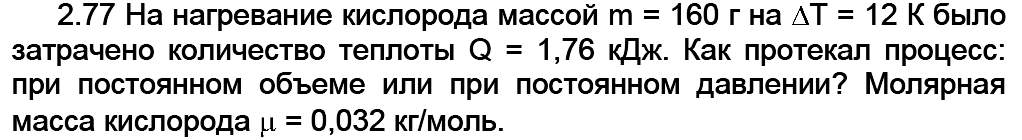 Закон Кулона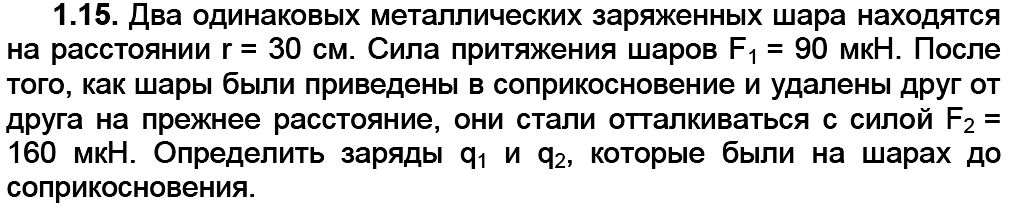 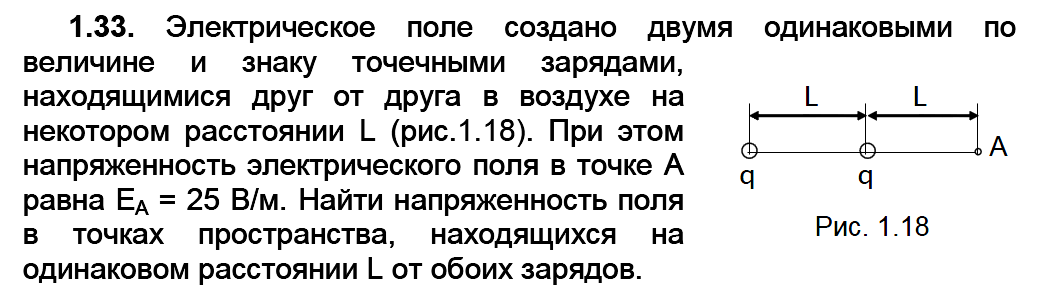 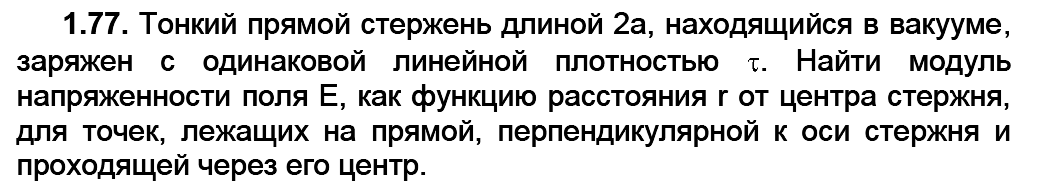 Потенциал. Работа по перемещению заряда. Движение заряда в электростатичес-ком поле 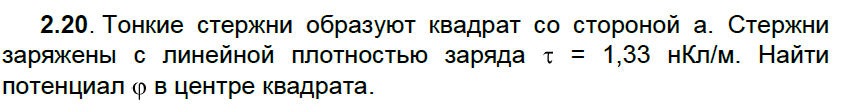 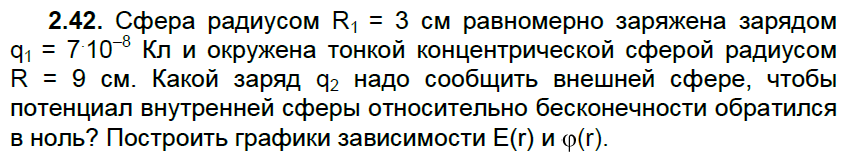 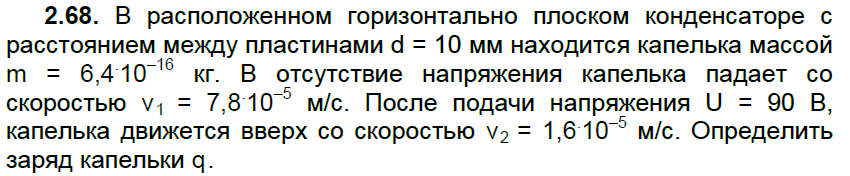 ОТВЕТЫ:Кинематика.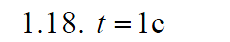 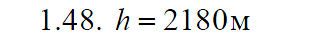 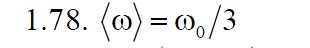 Динамика Вращ. Движения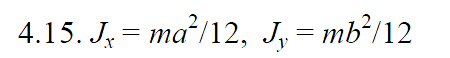 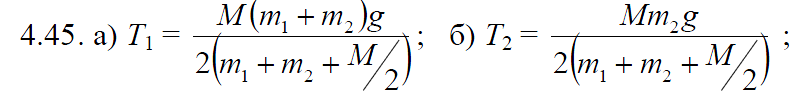 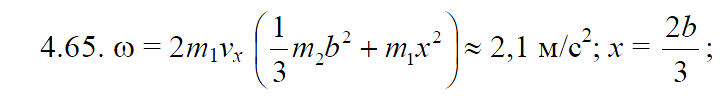 Идеальный газ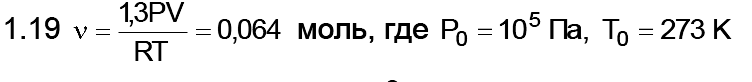 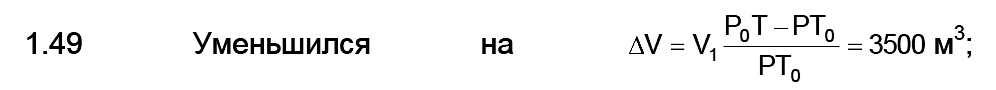 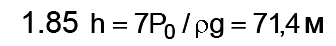 Термодинамика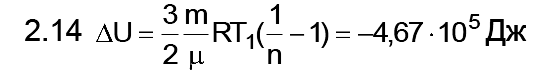 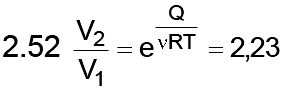 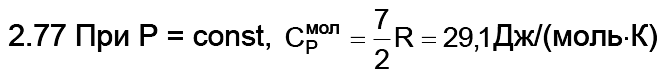 Закон Кулона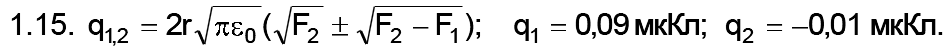 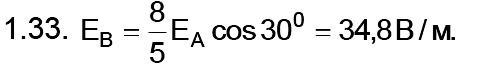 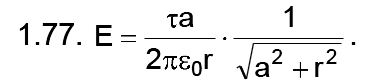 Потенциал. Работа по перемещению заряда. Движение заряда в электростатичес-ком поле 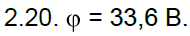 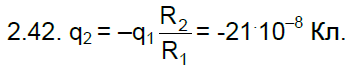 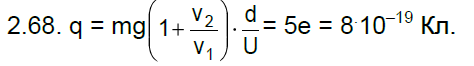 